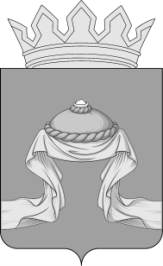 Администрация Назаровского районаКрасноярского краяПОСТАНОВЛЕНИЕ«09» 12 2019                                    г. Назарово                                       № 322-пО проведении районного конкурса «Новогоднее настроение» на  территории Назаровского района в 2019 году.В целях успешной подготовки к встрече Нового 2020 года, повышения эстетического и художественного уровня новогоднего оформления сельских поселений района, создания праздничного настроения для жителей и гостей района в новогодние и рождественские праздники,  руководствуясь Уставом муниципального образования Назаровский район Красноярского края  ПОСТАНОВЛЯЮ:1. Провести на территории Назаровского района конкурс «Новогоднее настроение» (далее – конкурс).2. Утвердить Положение о порядке организации и проведении конкурса согласно приложению 1.3. Утвердить состав конкурсной комиссии по подготовке и проведению конкурса согласно приложению 2.5. Рекомендовать главам сельсоветов создать конкурсные комиссии  по подготовке и проведению конкурса.4. Рекомендовать главам сельсоветам организовать работу по информированию жителей сельских поселений о проведении конкурса и способствовать их активному  участию в  конкурсе.5. Рекомендовать руководителям акционерных обществ оказать содействие в организации и проведении конкурса.	6. Управлению образования администрации Назаровского района (Парамонова) провести мероприятия, направленные на активное участие муниципальных образовательных учреждений в проведении конкурса.7. Отделу культуры, спорта и молодежной политики администрации Назаровского района (Паращак) организовать участие муниципальных учреждений культуры,  специалистов по работе с молодежью, инструкторов по спорту в  конкурсе.8. Отделу сельского хозяйства администрации Назаровского района  (Кондакова) организовать участие работников агропромышленного комплекса в конкурсе.9. Рекомендовать КГБУЗ «Назаровская районная больница № 2» (Зарубкин) обеспечить участие медицинских учреждений в конкурсе.10. Финансовому управлению администрации Назаровского района (Мельничук) обеспечить своевременное финансирование конкурса.11. Отделу организационной работы и документационного обеспечения администрации Назаровского района (Любавина) разместить постановление на официальном сайте муниципального образования Назаровский район Красноярского края в информационно-телекоммуникационной сети «Интернет». 12. Контроль за выполнением постановления возложить на заместителя главы района по социальным вопросам (Дедюхина).13. Постановление вступает в силу со дня подписания.Глава района                                                                                 Г.В. АмпилоговаПоложениео порядке организации и проведении районного  конкурса  «Новогоднее настроение»1. Общие положения1.1. Районный конкурс «Новогоднее настроение» (далее - конкурс) проводится в целях стимулирования нестандартного творческого подхода к оформлению поселений района и находящихся на их территориях зданий учреждений, к новогодним праздникам; повышения эстетического и художественного уровня праздничного оформления; создания праздничной атмосферы для жителей и гостей района в новогодние и рождественские праздники.2. Задачи конкурса	2.1. Улучшение качества художественного оформления и благоустройства Назаровского района к новогодним праздникам.	2.2. Поддержка и развитие новых форм дизайнерских решений в оформлении зданий и территории района.	2.3. Привлечение к участию в работе по праздничному новогоднему оформлению организаций всех форм собственности, индивидуальных предпринимателей и населения.	2.4. Развитие творческой и общественной активности населения.3. Участники конкурса	3.1. Предприятия, организации всех форм собственности, индивидуальные предприниматели.	3.2. Муниципальные учреждения.	3.3. Жители района.	3.4. Участники конкурса могут участвовать в нескольких номинациях.4. Сроки и условия проведения конкурса	4.1. Конкурс проводится с 5 декабря по 24 декабря 2019 года.	4.2. Конкурс проводится по следующим номинациям:	- «Мой новогодний дом» - оформление усадьбы;	- «Новый год в моем окне» - оформление окон зданий учреждений и организаций всех форм собственности в технике «бумагопластика» (моделирование бумажных художественных композиций на плоскости) с возможным использованием елочных шаров, световых гирлянд;	- «Мое волшебное зимнее село» - фотоконкурс (оригинальные фотоснимки, отражающие яркие моменты наступления Нового года и красоту зимнего села);	- «Лучшая новогодняя елка сельского поселения» - новогоднее украшение уличной новогодней елки в  поселении.4.3. 3аявки на участие в конкурсе с приложением фотоматериала в электронном виде подаются в администрацию Назаровского района до 24.12.2019 г. по форме согласно приложению 1 к Положению.В номинации «Моё волшебное зимнее село» заявка подаётся в срок до 23 декабря 2019 года с фотоработами в соответствии с пунктом 6.8. положения, дублировать фотографии в электронном виде не надо.4.4. Администрации сельских советов предоставляют итоги конкурса по трем номинациям («Мой новогодний дом», «Новый год в моем окне», «Мое волшебное село») с фотоматериалами в конкурсную комиссию до 26.12.2019 г.4.5. Конкурсная комиссия определяет победителей района в конкурсе.4.5. Итоги конкурса в номинации «Лучшая новогодняя елка сельского поселения» подводит жюри согласно приложению 2 к Положению. 5. Критерии оценки конкурса5.1. Критерии оценки номинации «Мой новогодний дом» - оформление усадьбы:	-оригинальность идеи;	-применение нестандартных творческих и технических решений;	-использование современных технологий светосервисного оформления;	-санитарно-техническое состояние объекта и прилегающей к нему территории;	-наличие новогодней ёлки, ледовых или снежных скульптур, зимней горки и другое оформление.5.2. Критерии оценки номинации «Новый год в моем окне» - оформление окон зданий учреждений и организаций всех форм собственности в технике «бумагопластика» (моделирование бумажных художественных композиций на плоскости) с возможным использованием елочных шаров, световых гирлянд:	-оригинальность идеи;	-сюжетное оформление согласно праздничной тематике;	-цветовое оформление – белая бумага;	-художественная и эстетическая зрелищность;	-оригинальное композиционное решение;	-масштаб выполненной работы;	-выразительность и мастерство исполнения.5.3. Критерии оценки номинации «Мое волшебное зимнее село» - фотоконкурс (оригинальные фотоснимки, отражающие яркие моменты наступления Нового года и красоту зимнего села):	- творческий замысел;	- тематическая направленность;	- художественно-эстетический уровень;	- оригинальность фотографии;	- качество исполнения.Фотоработы могут быть как цветные, так и черно-белые, напечатанные на фотобумаге формата А4, должны иметь этикетку размером 8х4см. с названием работы и указанием автора . Каждый участник может представить до 5 фотографий.5.4.  Критерии оценки номинации «Лучшая  новогодняя елка  сельского поселения»  - новогоднее украшение уличной новогодней   елки в поселении:	- наличие ледяных, снежных скульптур, мини-городков, горок, сказочных персонажей;	- художественный и эстетический вид;	- оригинальность композиции, дизайна;	- разнообразие и необычность используемых материалов;	- креативность замысла, полет фантазии.6. Порядок подведения итогов и награждение победителей6.1. Итоги конкурса подводятся конкурсной комиссией, не позднее 27.12.2019 г.6.2. Конкурсная комиссия оценивает выполнение условий конкурса с согласно поданным заявкам с 05.12.2019 г. по 14.12.2019 г., подводит итоги конкурса 26.12.2019 г.6.3. Решение конкурсной комиссии оформляется протоколом и подписывается председателем и всеми членами комиссии.6.4. Победители, занявшие места конкурса, награждаются дипломами  в каждой номинации, денежными призами, ценными подарками при проведении новогодних мероприятий в сельсоветах.6.5. По отдельным номинациям участники конкурса могут быть награждены благодарственными письмами главы администрации сельского поселения.6.6. Итоги конкурса размещаются в газете «Советское Причулымье» и на официальном сайте муниципального образования Назаровский район Красноярского края.Заявкана участие в районном конкурсе «Новогоднее настроение» «_____» _____2019 г                                                                 ______________                                                                                                          (подпись)Состав жюри районного конкурса «Новогоднее настроение»Составконкурсной комиссии по подготовке и проведению новогоднего конкурса «Новогоднее настроение»  Члены организационного комитета:Приложение 1к постановлению администрацииНазаровского района«09» 12 2019 № 322-пПриложение 1к Положению о порядке организации и проведении районного конкурса «Новогоднее настроение» 1.Наименование учреждения, предприятия, организации_______________________________________________________________________________2.Фамилия, имя, отчество руководителя или частного лица_____________________________________________________________________________3.Адрес:_________________________________________________________4.Номинация_____________________________________________________Приложение 2к Положению о порядке организации и проведении районного конкурса «Новогоднее настроение» ДедюхинаЛюбовь Васильевна- заместитель главы района по социальным вопросам,  председатель жюри;МчедлишвилиВиктор Григорьевич- главный специалист отдела организационной работы и документационного обеспечения администрации района, заместитель председателя жюри;Члены жюри:ЕфимоваЕлена Сергеевна- директор МБУ «Районный Молодежный центр «Фристайл»;Крафт Ольга Ивановна- директор МБУК «Назаровский РДК»;ЛяховаМарина Александровна- главный специалист отдела градостроительства и имушественных отношений администрации района;Паращак Надежда Викторовна- начальник отдела культуры, спорта и молодежной политики администрации района;Шипило Людмила Николаевна- директор МБУК «ЦБС Назаровского района»Приложение 2к постановлению администрацииНазаровского района«09» 12 2019 № 322-пАмпилогова Галина Владимировна- глава района, председатель конкурсной комиссии;ДедюхинаЛюбовь Васильевна- заместитель главы района по социальным вопросам, заместитель председателя конкурсной комиссииАнисимов Григорий Георгиевич- глава Дороховского сельсовета (по согласованию)Башкиров Александр Георгиевич- глава Гляденского сельсовета (по согласованию)БаклановаЮлия Николаевна- главный специалист по физической культуре и спорту отдела культуры, спорта и молодежной политикиадминистрации Назаровского районаБоргардтДавыд Готфридович- глава Краснополянского сельсовета (по согласованию)ГлазыринВиктор Иванович-  глава Подсосенского сельсовета (по согласованию);ЕфимоваЕлена Сергеевна- директор МБУ «Районный Молодежный центр «Фристайл»;ПарамоноваТатьяна Анатольевна- заместитель главы района, руководитель управления образования,администрации Назаровского  района;Зарубкин Сергей Александрович- главный врач КГБУЗ «Назаровская районная больница № 2» (по согласованию);Липнягов Геннадий Васильевич-  глава Сахаптинского сельсовета (по согласованию);Крафт Ольга Ивановна- директор МБУК «Назаровский РДК» (по согласованию);Матвеева Светлана Александровна-  глава Верхнеададымского сельсовета (по согласованию);Мельничук Наталья Юрьевна- заместитель главы района, руководитель финансового управления администрации Назаровского района;Панов Игорь Васильевич-  глава Степновского сельсовета (по согласованию);ПарамоновЛеонид Викторович-  глава Преображенского сельсовета (по согласованию);Паращак Надежда Викторовна- начальник отдела культур, спорта и молодежной политики администрации Назаровского района;ПономаревОлег Викторович-  глава Красносопкинского сельсовета (по согласованию);Рогова Лариса Валериевна- руководитель управления социальной защиты населения администрации  Назаровского района;Шипило Людмила Николаевна- директор МБУК «ЦБС Назаровского района» (по согласованию);ЮрмановаИрина Борисовна- исполняющая полномочия главы Павловского сельсовета (по согласованию)